Attraverso il presente modulo si richiede la collaborazione dell'Avis Regionale Veneto per lo svolgimento gratuito delle attività didattiche scelte. Per informazioni contattare: progettoscuola@avisveneto.it Firma dell’insegnante responsabile ____________________________________-----------------------------------------------------------------------------------------------------------------------------------AVIS Comunale di Valdagno OdVNominativo del referente per le attività nella scuola: PAOLA PERICHTEL. 0445 409300  E-MAIL. segreteria@avisvaldagno.it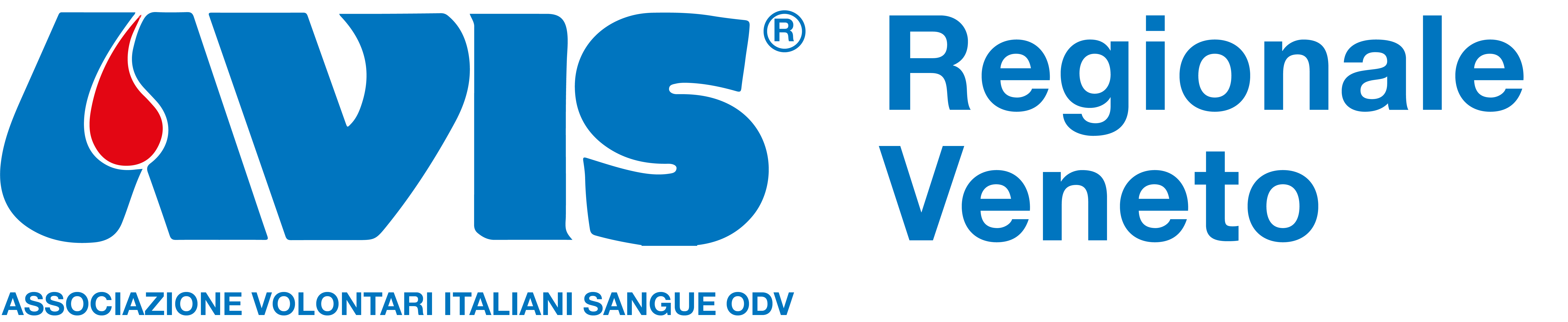 PROGETTO SCUOLA AVIS VENETO- ANNO SCOLASTICO 2023-2024MODULO DI ADESIONE SCUOLE PRIMARIEIl presente modulo va compilato in ogni sua parte e spedito ad AVIS Provinciale di Vicenzaall’indirizzo mail dedicato progettoscuola.vicenza.prov@avis.it ISTITUTO COMPRENSIVONOME:TELEFONO:E-MAIL:PLESSO SPECIFICO PER IL QUALE SI RICHIEDE L’INTERVENTONOME:INDIRIZZO: TELEFONO:E-MAIL:PERIODO E GIORNI DELLA SETTIMANA IN CUI VI È MAGGIORE DISPONIBILITÀCLASSI PER CUI SI RICHIEDE L’INTERVENTOATTIVITA’ RICHIESTAUNA ZUPPA DI SASSO: INTINGOLI PER STAR BENE INSIEME (classi 1° e 2°)PITTURA CREATIVA (classi 3°, 4° e 5°)NUOVE STELLE ALL’ORIZZONTE (classi 3°, 4° e 5°)FIABILAS (classe 5°)CITTADINANZA ATTIVA: PRIMI PASSI CON AVIS (classe 5°)CLARA E IL DRAGO (tutte le classi)I CARE: MI STA A CUORE (tutte le classi)INSEGNANTE DI RIFERIMENTONOME E COGNOME:INDIRIZZO MAIL: